Bibliobus U.P.Search results for "Krakauer, Jon"Author / TitleYearSupport / GenreNotice nr.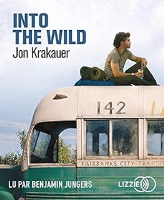 Krakauer, JonInto the wild2021Audio BookAdventure705693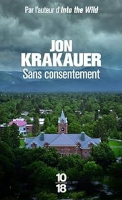 Krakauer, JonSans consentement : enquête sur le viol2017Book70469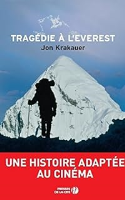 Krakauer, JonTragédie à l'Everest2009BookAdventure70780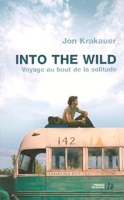 Krakauer, JonVoyage au bout de la solitude : [Into the wild]2008BookAdventure50966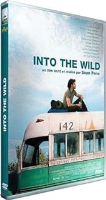 Penn, SeanInto the wild2008DVDAdventure776609Penn, SeanInto the wild2008DVDAdventure776609